Домашнее задание по сольфеджио 6 класс от 08.11 и 10.11Повторить новую тональность Fis-dur (знаки при ключе, ее гамму, Т53, параллельную тональность), спеть гамму Fis-dur с аккомпанементом и без, спеть тоническое трезвучие Фа-диез мажора в восходящем и нисходящем движении.Перепишите данные аккорды в тетрадь и подпишите их.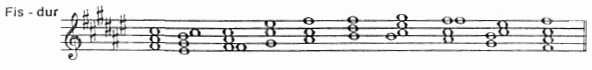 Полученные аккорды нужно спеть..Дорогие ребята и родители! По всем вопросам (непонятная тема, трудности с домашним заданием и др.) можно и нужно писать мне на почту darsert.solf@gmail.com